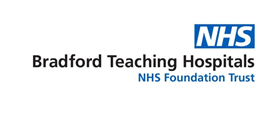 Mindfulness resources for support during COVID-19COVID-19 has brought great uncertainty and worry into many of our lives, and it is important that we do the best that we can to take care of our emotional well-being.  Mindfulness teachers across the world are generously making resources available online and creating ways for people to connect and practice together.  This is one way that some people might find support and guidance at this challenging time.  Here is a selection of links to online practices and resources which are open to anyone who may find them helpful:Free online mindfulness meditation sessions for support during COVID-19Apps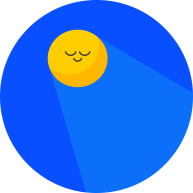 Recorded meditations Tara Brachhttps://www.tarabrach.com/meditation-times-of-pandemic/https://www.tarabrach.com/meditation-rain-fear/Jack Kornfield ‘A steady Heart in the time of coronavirus’https://soundcloud.com/jack-kornfield/a-steady-heartMark WilliamsOxford Mindfulness Centre is offering meditations to offer stability and help ‘find your ground’ with alternatives to the breath during these times:https://mbct.co.uk/meditating-in-troubling-times/Talks (and other resources)Tara Brachhttps://www.tarabrach.com/pandemic/Jon Kabat Zinn – Mindfulness, Healing and Wisdom in our Timehttps://www.youtube.com/user/Wisdom2conf/videosFor Healthcare Workers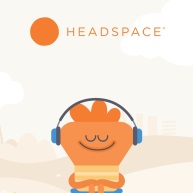 Free access to Headspace app until December 2020, for hundreds of free guided meditations.https://www.nhsemployers.org/news/2020/03/free-access-to-wellbeing-apps-for-all-nhs-s  taff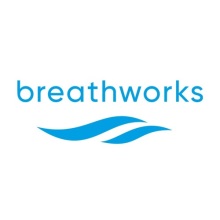 Breathworks are offering calming mindfulness practices for healthcare workershttps://www.breathworks-mindfulness.org.uk/the-quiet-place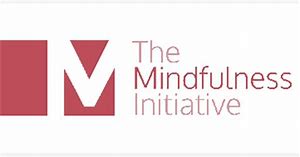 The Mindfulness InitiativeMindfulness for Staying at Home - resource list pdfThe Mindfulness Initiative grew out of a programme of mindfulness teaching for politicians in the UK Parliament.  They have released a comprehensive list of resources, including links to mindfulness meditations, to support well-being during COVID-19: https://www.themindfulnessinitiative.org/Handlers/Download.ashx?IDMF=e7822fad-a910-496f-a7cd-1ad644e8f1d5Last updated 29/4/2020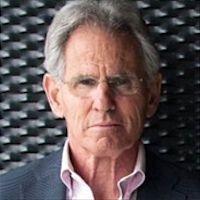 Jon Kabat-Zinn http://www.wisdom2conference.com/livehttps://www.youtube.com/user/Wisdom2conf/videosWeekdays 7pm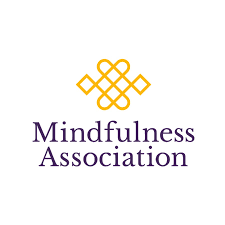 https://www.mindfulnessassociation.net/latest-news/free-daily-online-meditation/Daily, 7-8pm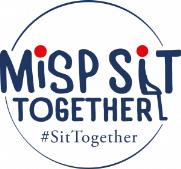 https://mindfulnessinschools.org/misp-sit-together/11am Weekdays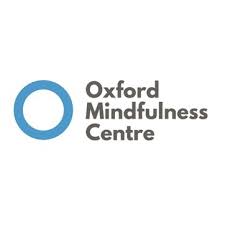 https://oxfordmindfulness.org/online-sessions-podcasts/Wednesdays, 7-8pm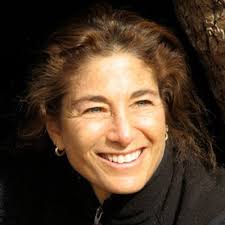 Tara Brach, Clinical Psychologist & Mindfulness teacherhttp://www.tarabrach.comInsight Timer (free app or website link)Wednesdays7.30pmEastern Time*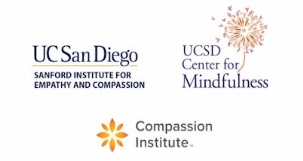 https://medschool.ucsd.edu/som/fmph/research/mindfulness/free-sessions/Pages/default.aspxDaily sessions and  recordings of practice available. Weekdays – check times 2.30pm to 1.30am UK time 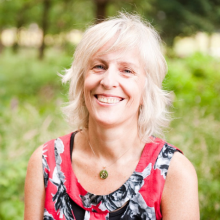 Vidyamala Birch, founder of BreathworksJoin via this link: https://zoom.us/j/930264124or by phone:  +44 203 481 5240 (UK number)Meeting ID: 930 264 124Wednesday, 7pm – 7.30pmHeadpsace have created a free resource eon their app called ‘weathering the storm’ which offers mindfulness meditation.Insight Timer is a free app with thousands of meditations – look for teachers such as those mentioned here, but you can also explore other approaches to meditation if you wish.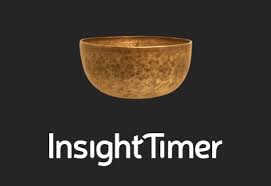 